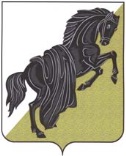 СОВЕТ ДЕПУТАТОВ Тюбукского сельского поселения Каслинского района Челябинской области    РЕШЕНИЕ О назначении публичных слушаний по проектурешения Совета депутатов Тюбукскогосельского поселения «О  внесении изменений и дополнений в Устав Тюбукского сельского поселения»                  В соответствии с Бюджетным кодексом Российской Федерации,  Федеральным законом от 06.10.2003г. №131-ФЗ «Об общих принципах организации местного самоуправления в Российской Федерации», Уставом Тюбукского сельского поселения         Совет депутатов Тюбукского сельского поселения РЕШАЕТ:         1. Назначить публичные слушания по проекту решения Совета депутатов Тюбукского сельского поселения «О внесении  изменений и дополнений в Устав Тюбукского сельского поселения (приложение 1) на 11.10.2022 г. в администрации Тюбукского сельского поселения в 14 часов.           2. Утвердить состав Оргкомитета по проведению публичных слушаний по проекту решения Совета депутатов Тюбукского сельского поселения «О внесении  изменений и дополнений  в Устав Тюбукского сельского поселения» (Приложение 2).        3. Установить Порядок учёта предложений граждан  по решению Совета депутатов Тюбукского сельского поселения «О внесении  изменений и дополнений в Устав Тюбукского сельского поселения» (приложение 3) и порядок участия граждан в обсуждении проекта решения Совета депутатов Тюбукского сельского поселения «О внесении изменений и дополнений в Устав Тюбукского сельского поселения» (приложение 4).        4. Обнародовать настоящее решение  на информационных стендах и на сайте администрации Тюбукского сельского поселения.Председатель Совета депутатовТюбукского сельского поселения                                     Н.Л. Ладейщикова                                                                                                                                Приложение 1                                                                                                        к решению Совета депутатов                                                                                                 Тюбукского сельского поселения                                                                                                                    от 06.09.2022 г. № 86   Состав Оргкомитета по проведению публичных слушаний по проекту решения Совета депутатов Тюбукского поселения «О внесении  изменений и дополнений в Устав Тюбукского сельского поселения»Председатель Совета депутатовТюбукского сельского поселения                                   Н.Л. Ладейщикова                                                                                                  Приложение №2                                                                                                  к решению Совета депутатов                                                                                                  Тюбукского сельского поселения                                                                                                                     от 06.09.2022 г.  № 86                                                                   ПОРЯДОКучёта предложений по проекту решения Совета депутатов Тюбукского сельского поселения  «О внесении  изменений и дополнений в Устав Тюбукского сельского поселения»Предложения граждан по проекту решения Совета депутатов Тюбукского сельского поселения «О  внесении изменений и дополнений в Устав Тюбукского сельского поселения»  принимаются в течение 10 дней с момента опубликования (обнародования) проекта решения.        2. Предложения граждан по проекту решения подаются в письменной форме с указанием контактной информации (фамилия, имя, отчество, местожительство, телефон, место работы или учёбы, адрес) и передаётся в Совет депутатов.       3. Поступившие предложения систематизируются и представляются участникам публичных слушаний в составе материалов публичных слушаний.       4. Приём письменных предложений по вопросам публичных слушаний заканчивается за 1 день до публичных слушаний.Председатель Совета депутатовТюбукского сельского поселения                            Н.Л. Ладейщикова                                                                                                               Приложение №3                                                                                           к решению Совета депутатов                                                                                          Тюбукского сельского поселения                                                                                                            от 06.09.2022г. №86                                                               ПОРЯДОКучастия граждан в обсуждении проекта решения Совета депутатов Тюбукского сельского поселения «О  внесении изменений и дополнений в Устав Тюбукского сельского поселения»    1. Население Тюбукского сельского поселения извещается через средства массовой информации о проведении заседания публичных слушаний по обсуждению проекта решения Совета депутатов Тюбукского сельского поселения «О  внесении изменений и дополнений в Устав Тюбукского сельского поселения»   2. Регистрация в качестве участника публичных слушаний по проекту решения Совета депутатов Тюбукского сельского поселения « О внесении изменений и дополнений в Устав Тюбукского сельского поселения» проводится одновременно с подачей предложений по вопросу публичных слушаний.    3. Совет депутатов обязан по запросу граждан предоставить информацию о ходе подготовки публичных слушаний в течение 3 дней со дня поступления обращения.     4. Регистрация участников публичных слушаний по проекту решения Совета депутатов Тюбукского сельского поселения «О внесении изменений и дополнений в Устав Тюбукского сельского поселения»  заканчивается за 3 дня до публичных слушаний.    5. По итогам проведения публичных слушаний принимается итоговый документ. Итоговый документ принимается путём прямого открытого голосования и подписывается председательствующим на публичных слушаниях и  членами  секретариата  публичных слушаний.Председатель Совета депутатовТюбукского сельского поселения                                   Н.Л. Ладейщикова   №                          Ф.И.О.                      Должность    1Щербатых Николай НиколаевичЗам. главы администрации Тюбукского сельского поселения    2Назаров Юрий НиколаевичДиректор  ДК с. Тюбук     3 Ладейщикова Надежда ЛеонтьевнаПредседатель Совета депутатов Тюбукского сельского поселения    4Иванцова Людмила НиколаевнаИП Иванцовой Л.Н.    5 Пастухов Александр АнатольевичИП Пастухов А.А.